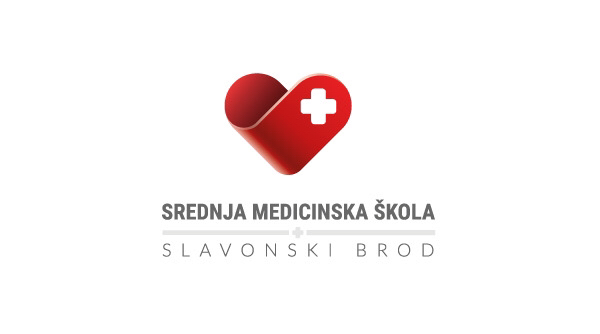 RASPORED  VJEŽBI U KABINETIMA I ZDRAVSTVENIM USTANOVAMA ZA                                                        2.B RAZRED FIZIOTERAPEUTSKI TEHNIČAR/TEHNIČARKAŠkolska godina 2020./2021.NASTAVNI TJEDANPREDMETGRUPARADILIŠTERADNO VRIJEME1.7.9.- 11.9.Masaža1.Školski kabinetPon. 7.10-12.151.7.9.- 11.9.Fizikalna terapija2.Školski kabinetPon. 7.10-9.351.7.9.- 11.9.Osnove kineziologije3.Školski kabinetPon. 9.40-12.15